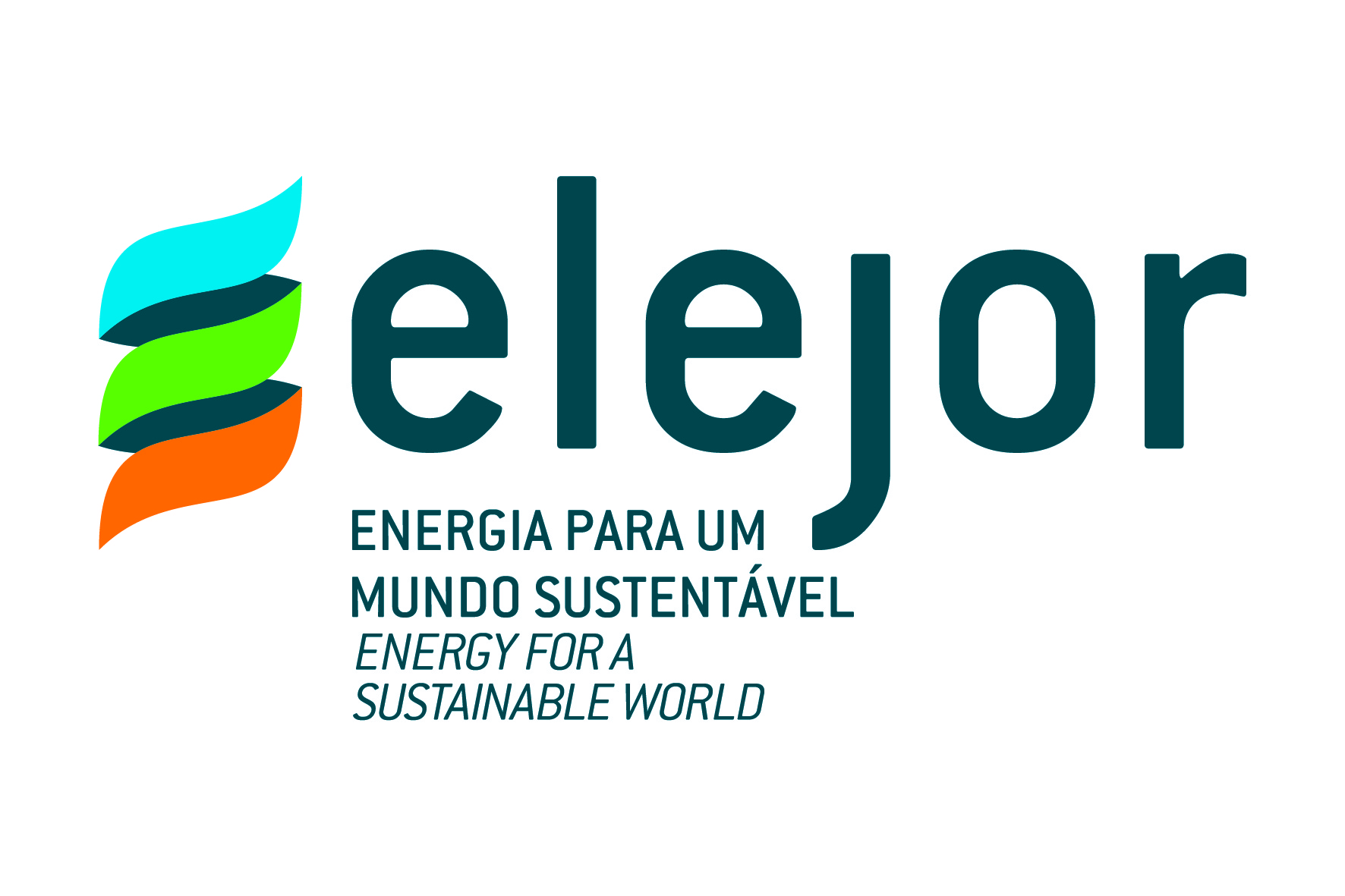 CHAMADA PÚBLICA DE COMPRA E VENDA DE ENERGIA ELÉTRICA Nº 01/2018ANEXO IIITERMO DE DESIGNAÇÃO DE REPRESENTANTE(opcional)Pelo presente, o PROPONENTE abaixo identificado designa o(s) REPRESENTANTE(S) abaixo assinado(s) para representar a outorgante no âmbito da Chamada Pública 01/2018 promovida pela ELEJOR - Centrais Elétricas do Rio Jordão S.A., podendo, para tanto, dito(s) REPRESENTANTES(S), em conjunto ou individualmente, assinar Termos de Adesão e Proposta relativos a esse certame.O PROPONENTE declara que está ciente de que as propostas enviadas pelo(s) REPRESENTANTE(S)  ora designados são vinculantes, irrevogáveis e irretratáveis, de acordo com as regras da Chamada Pública.Declara, ainda, estar ciente de que esta designação vigerá até o encerramento da Chamada Pública e que, em havendo necessidade de atualizar qualquer informação aqui contida, deverá comunicar a promotora por escrito (preenchendo novo Termo, se for o caso), valendo a atualização a partir da comprovação de recebimento dessa comunicação pela ELEJOR – Centrais Elétricas do Rio Jordão S. A..O PROPONENTE se responsabiliza civil e criminalmente pela veracidade das informações e declarações prestadas no presente instrumento. Local, dia, mês de 2018PROPONENTE: RAZÃO SOCIAL DA EMPRESACNPJ:_________________________REPRESENTANTES AUTORIZADOS:TESTEMUNHA:______________________________________Nome:CPF/MF:______________________________________Nome:Cargo:CPF/MF:______________________________________Nome:Cargo:CPF/MF:______________________________________Nome:CPF/MF:______________________________________Nome:CPF/MF: